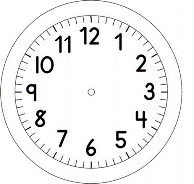 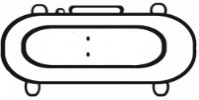 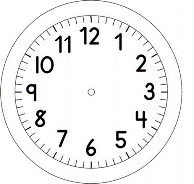 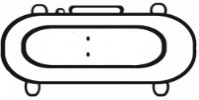 PORTUGUÊS E MATEMÁTICAO CÃO E O OSSOACONTECEU QUE UM CÃO TINHA ACHADO UM BELO OSSO E O ESTAVA LEVANDO PARA CASA, PARA ROÊ-LO EM PAZ. NO CAMINHO, TINHA DE PASSAR POR UMA PINGUELA PARA ATRAVESSAR O CÓRREGO.      QUANDO ESTAVA BEM NO MEIO, OLHOU PARA BAIXO E VIU SEU REFLEXO NA ÁGUA. ACHANDO QUE ERA OUTRO CÃO COM OUTRO OSSO, SALTOU PARA ABOCANHAR O REFLEXO. ENTÃO, SEU OSSO CAIU DENTRO DA ÁGUA E PERDEU-SE PARA SEMPRE.FÁBULA DE ESOPO1. REPRESENTE, NO ESPAÇO ABAIXO DO TEXTO, A HISTÓRIA E PINTE-A.2. O QUE O CÃO FEZ QUANDO VIU SEU REFLEXO NA ÁGUA? E POR QUE ELE FEZ ISSO?________________________________________________________________________________________________________________________________________________________________________________________________________________________________________________________________________________________________________________ 3. PROCURE NO TEXTO E MARQUE UM X NO NÚMERO DE VEZES EM QUE APARECEM AS PALAVRAS:4. ESCOLHA UM NOME BEM LEGAL PARA O CACHORRO DA HISTÓRIA.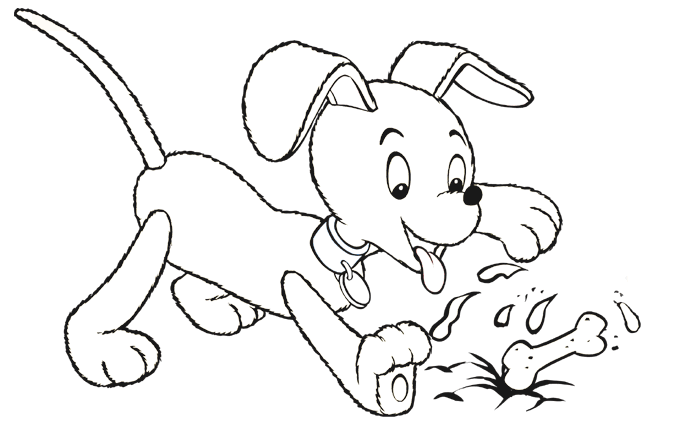 5. ESCOLHA DUAS PALAVRAS DO TEXTO E ESCREVA UMA FRASE PARA CADA UMA DELAS.________________________________________________________________________________________________________________________________________________________________________________________________________________________________________________________________________________________________________________6. O CÃO GANHOU UM PRATO DE OSSOS. COMEU 6 OSSOS. AGORA, FICARAM NO PRATO 8 OSSOS. QUANTOS OSSOS HAVIA ANTES NO PRATO DO CÃO?RESPOSTA:  ________________________________________________________________ ___________________________________________________________________________7. HAVIAM 14 CACHORROS NA RUA, 7 FORAM LEVADOS POR SEUS DONOS. QUANTOS CACHORROS RESTARAM NA RUA?  RESPOSTA:  ________________________________________________________________ ___________________________________________________________________________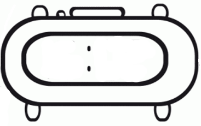 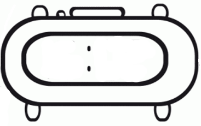    OSSO   )  2    4     5   CÃO      1    2    3REPRESENTAÇÃO DO PENSAMENTOSENTENÇA MATEMÁTICAREPRESENTAÇÃO DO PENSAMENTOSENTENÇA MATEMÁTICA